Vlogo je potrebno vložiti 30 dni pred prireditvijoOrganizator javne prireditve ____________, dne ______________         (kraj)VLOGA ZA IZDAJO DOVOLJENJA za začasno ali občasno čezmerno obremenitev okolja s hrupomALI________________________________________(podpis vlagatelja oziroma zakonitega zastopnika in žig)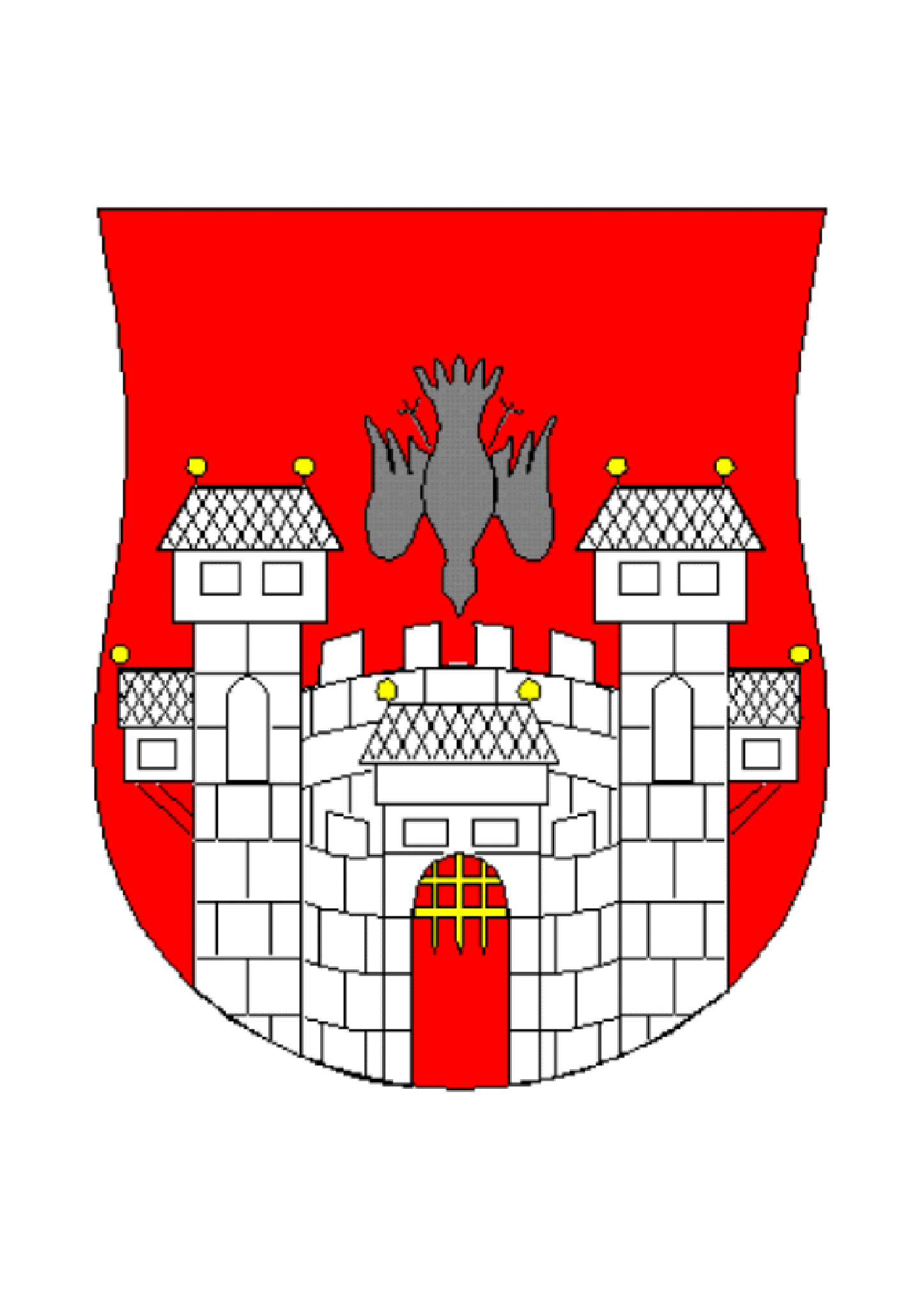 MEDOBČINSKI URAD ZA VARSTVO OKOLJA IN OHRANJANJE NARAVESlovenska ulica 40, 2000  MARIBORPravna oseba	                                 ali                            Fizična osebaNaziv in vrsta prireditve:Naziv in vrsta prireditve:Javna prireditev bo potekala v (kraj) _________________ v/na:Javna prireditev bo potekala v (kraj) _________________ v/na:dne: ___________________oziroma v naslednjih dneh: ___________________________________Čas začetka in konca uporabe zvočnih naprav od _________ure  do ___________ ure.Čas začetka in konca uporabe zvočnih naprav od _________ure  do ___________ ure.Postopek A - 6. člen Uredbe (izpolnite, kadar JE potrebno priložiti poročilo o emisiji hrupa v okolje)Vrsta in število zvočnih naprav, število zvočnikov posamezne zvočne naprave:Mesto namestitve zvočnih naprav:OBVEZNE PRILOGE:Poročilo o emisiji hrupa v okolje Program prireditevPotrdilo o plačilu upravne takse na TRR Mestne občine Maribor, št. SI56 0127 0470 0309 160, sklic na št. SI11 75698-7111002; namen nakazila: plačilo upravne takse, koda namena: OTHR, po 1. in 3. točki ZUT (vloga je 4,50€ in dovoljenje je 18,10€), ki znaša: 22,60 €, če je vloga v fizični obliki ali 18,10 €, če je vložena elektronska vloga, podpisana z varnim elektronskim podpisom alibrezplačno ob predložitvi ustreznega potrdila o oprostitvi upravne takse po ZUT. Postopek B - 8. člen Uredbe (izpolnite, kadar NI potrebno priložiti poročila o emisiji hrupa v okolje)Postopek B - 8. člen Uredbe (izpolnite, kadar NI potrebno priložiti poročila o emisiji hrupa v okolje)Postopek B - 8. člen Uredbe (izpolnite, kadar NI potrebno priložiti poročila o emisiji hrupa v okolje)Podatki o nazivni električni moči in številu zvočnih napravPodatki o nazivni električni moči in številu zvočnih napravPodatki o nazivni električni moči in številu zvočnih napravOznaka (tip) in vrsta zvočnikov: Oznaka (tip) in vrsta zvočnikov: Oznaka (tip) in vrsta zvočnikov: Nazivna električna moč (W): Nazivna električna moč (W): Raven zvočne moči Lw (dBA): Št. zvočnikov: Mesto namestitve: Mesto namestitve: Oznaka (tip) ojačevalnikov: Oznaka (tip) ojačevalnikov: Oznaka (tip) ojačevalnikov: Število ojačevalnikov: Mesto namestitve: Mesto namestitve: Nazivna moč vseh zvočnikov priključenih na zvočno napravo: Nazivna moč vseh zvočnikov priključenih na zvočno napravo: Nazivna moč vseh zvočnikov priključenih na zvočno napravo: OBVEZNE PRILOGE: Načrt prireditvenega prostora in neposredne okolice s prikazom namestitve in usmerjenosti zvočnih naprav (oz. v skladu z 8. členom uredbe)Program prireditevPotrdilo o plačilu upravne takse na TRR Mestne občine Maribor, št. SI56 0127 0470 0309 160, sklic na št. SI11 75698-7111002; namen nakazila: plačilo upravne takse, koda namena: OTHR, po 1. in 3. točki ZUT (vloga je 4,50€ in dovoljenje je 18,10€), ki znaša: 22,60 €, če je vloga v fizični obliki ali 18,10 €, če je vložena elektronska vloga, podpisana z varnim elektronskim podpisom alibrezplačno ob predložitvi ustreznega potrdila o oprostitvi upravne takse po ZUT.OBVEZNE PRILOGE: Načrt prireditvenega prostora in neposredne okolice s prikazom namestitve in usmerjenosti zvočnih naprav (oz. v skladu z 8. členom uredbe)Program prireditevPotrdilo o plačilu upravne takse na TRR Mestne občine Maribor, št. SI56 0127 0470 0309 160, sklic na št. SI11 75698-7111002; namen nakazila: plačilo upravne takse, koda namena: OTHR, po 1. in 3. točki ZUT (vloga je 4,50€ in dovoljenje je 18,10€), ki znaša: 22,60 €, če je vloga v fizični obliki ali 18,10 €, če je vložena elektronska vloga, podpisana z varnim elektronskim podpisom alibrezplačno ob predložitvi ustreznega potrdila o oprostitvi upravne takse po ZUT.OBVEZNE PRILOGE: Načrt prireditvenega prostora in neposredne okolice s prikazom namestitve in usmerjenosti zvočnih naprav (oz. v skladu z 8. členom uredbe)Program prireditevPotrdilo o plačilu upravne takse na TRR Mestne občine Maribor, št. SI56 0127 0470 0309 160, sklic na št. SI11 75698-7111002; namen nakazila: plačilo upravne takse, koda namena: OTHR, po 1. in 3. točki ZUT (vloga je 4,50€ in dovoljenje je 18,10€), ki znaša: 22,60 €, če je vloga v fizični obliki ali 18,10 €, če je vložena elektronska vloga, podpisana z varnim elektronskim podpisom alibrezplačno ob predložitvi ustreznega potrdila o oprostitvi upravne takse po ZUT.